 	Open Water Meet Referee Training Log	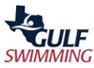 Official’s Legal Name: 		Date:  	Meet Location:  		 Number of Sessions Worked:  	Number of Sessions Worked Before This Meet:  	The purpose of this form is to provide feedback of skills which need to be improveSKILLS OBSERVED	RATING	COMMENT(S) ON SKILL(S) TO BE IMPROVEDMeet Referee Name: 		Date:  	Meet Referee Signature:  	 Certification Recommendation will be submitted:                   ( YES / NO )Requires 100% met of all requirements above to be considered.Please refer to the latest updated GULF Certification Guideline for eligibility.GULF Meet Referee is required to submit a separate recommendation to support this documentation to the GULF LSC Officials Chairman ( Brian L. Walls )Effective as of February 1, 2022. All past versions are obsoleteX = Improvement NeededR = Ready For RecommendationN/A = Not Observed or Not ApplicableAppearance and dress attireArrives on time and give briefingAbility to do assignmentsRead the Meet Announcement and all other Meet PaperworkKnowledge of Open Water RuleBookWorked as a Assistant Referee or StarterUnderstands and communicates Starting Heats and recordingOrder of FinishesManages the meet timeline/keeps the meet movingUnderstand and uses proper radio protocolProperly reviews, communicatesand handles DQ’sAccuracy of all paperworkTeamwork with all officialsworking the meetHelps set the course up to be fairand safeAbility to solve problems and fix mistakesReaction to unusual situationsPositive attitude and leadershipCommunication with coaches